Mineral ID X- Word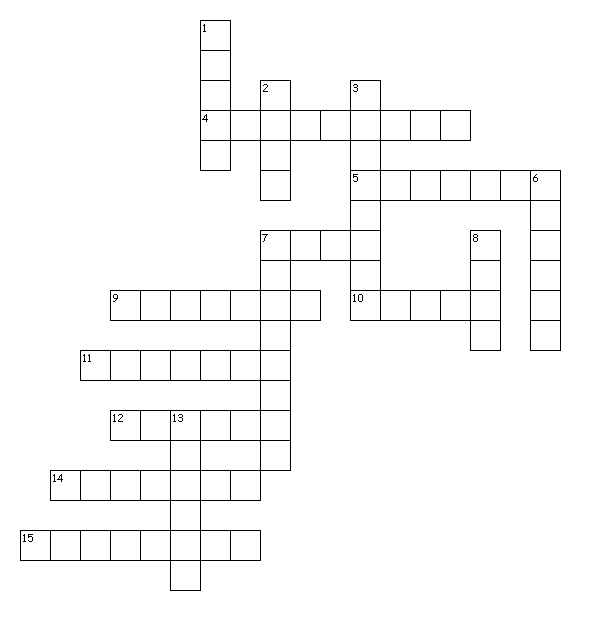 